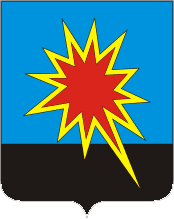 РОССИЙСКАЯ ФЕДЕРАЦИЯКЕМЕРОВСКАЯ ОБЛАСТЬКАЛТАНСКИЙ ГОРОДСКОЙ ОКРУГАДМИНИСТРАЦИЯ КАЛТАНСКОГО ГОРОДСКОГО ОКРУГАПОСТАНОВЛЕНИЕОт 28.04.2014 г.         № 130-пОб утверждении правил принятия решений о предоставлении субсидии из местного бюджета на осуществление капитальных вложений в объекты капитального строительства муниципальной собственности Калтанского городского округа и приобретение объектов недвижимого имущества в муниципальную собственностьВ соответствии со статьёй 78.2 Бюджетного кодекса Российской Федерации, на основании Постановления Правительства Российской Федерации от 09.01.2014 г. № 14 «Об утверждении Правил принятия решений о предоставлении субсидий из федерального бюджета на осуществление капитальных вложений в объекты капитального строительства государственной собственности Российской Федерации и приобретение объектов недвижимого имущества в государственную собственность Российской Федерации», а так же в связи с необходимостью упорядочивания процесса осуществления капитальных вложений в объекты капитального строительства муниципальной собственности: Утвердить правила принятия решений о предоставлении субсидии из местного бюджета на осуществление капитальных вложений в объекты капитального строительства муниципальной собственности Калтанского городского округа и приобретение объектов недвижимого имущества в муниципальную собственность, согласно приложению к настоящему постановлению. Директору МАУ «Пресс-Центр г.Калтан» (Беспальчук В.Н.) опубликовать настоящее постановление в газете «Калтанский вестник» и на официальном сайте администрации Калтанского городского округа.Постановление вступает в силу с момента его подписания.Контроль за исполнением постановления возложить на заместителя главы Калтанского городского округа по экономике Горшкову А.И.Глава Калтанскогогородского округа							     И.Ф. ГолдиновПриложение к постановлению Калтанского городского округаот 28.04. 2014 г. №128-пПРАВИЛАПРИНЯТИЯ РЕШЕНИЙ О ПРЕДОСТАВЛЕНИИ СУБСИДИИ ИЗБЮДЖЕТА КАЛТАНСКОГО ГОРОДСКОГО ОКРУГА НА ОСУЩЕСТВЛЕНИЕ КАПИТАЛЬНЫХ ВЛОЖЕНИЙ В ОБЪЕКТЫ КАПИТАЛЬНОГО СТРОИТЕЛЬСТВА МУНИЦИПАЛЬНОЙ СОБСТВЕННОСТИИ ПРИОБРЕТЕНИЕ ОБЪЕКТОВ НЕДВИЖИМОГО ИМУЩЕСТВА В МУНИЦИПАЛЬНУЮ СОБСТВЕННОСТЬI. Основные положения1. Настоящие Правила устанавливают порядок принятия решений о предоставлении муниципальным бюджетным и муниципальным автономным учреждениям (далее - учреждения), муниципальным унитарным предприятиям (далее - предприятия) бюджетных ассигнований из местного бюджета в виде субсидии на осуществление учреждениями и предприятиями капитальных вложений в строительство (реконструкцию, в том числе с элементами реставрации, техническое перевооружение) объектов капитального строительства муниципальной собственности Калтанского городского округа и в приобретение объектов недвижимого имущества в муниципальную собственность Калтанского городского округа, не включенных в муниципальные программы (далее соответственно - решение, объекты капитального строительства, объекты недвижимого имущества, субсидия).2. Решение в отношении объектов капитального строительства и объектов недвижимого имущества, включенных в муниципальные программы, принимается в соответствии с порядком разработки и реализации муниципальных программ, в осуществлении которых участвует Калтанский городской округ.3. Инициатором подготовки нормативно-правого акта может выступать предполагаемый главный распорядитель средств местного бюджета, ответственный за реализацию мероприятий муниципальной программы Калтанского городского округа, в рамках которых планируется предоставление субсидии, либо в случае, если объект капитального строительства или объект недвижимого имущества не включен в муниципальную программу Калтанского городского округа, - предполагаемый главный распорядитель средств местного бюджета, наделенный в установленном порядке полномочиями в соответствующей сфере ведения (далее - главный распорядитель).4. Не допускается при исполнении муниципального бюджета предоставление субсидии, если в отношении объекта капитального строительства или объекта недвижимого имущества принято решение о подготовке и реализации бюджетных инвестиций.Принятие решения в отношении объектов капитального строительства или объектов недвижимого имущества, по которым было принято решение о подготовке и реализации бюджетных инвестиций, осуществляется после признания последнего утратившим силу либо путем внесения в него изменений, связанных с изменением формы предоставления бюджетных средств (с бюджетных инвестиций на субсидии).5. Отбор объектов капитального строительства либо объектов недвижимого имущества производится с учетом:а) приоритетов и целей развития Калтанского городского округа исходя из прогнозов и программ социально-экономического развития Калтанского городского округа, муниципальных программ Калтанского городского округа, отраслевых доктрин, концепций и стратегий развития на среднесрочный и долгосрочный периоды;б) поручений и указаний Президента Российской Федерации и поручений Правительства Российской Федерации;в) оценки эффективности использования средств местного бюджета, направляемых на капитальные вложения;г) оценки влияния создания объекта капитального строительства на комплексное развитие территорий Калтанского городского округа.6. Субсидия, предоставляемая предприятию, не направляется на финансовое обеспечение следующих работ:а) разработка проектной документации на объекты капитального строительства или приобретение прав на использование типовой проектной документации, информация о которой включена в реестр типовой проектной документации (в отношении жилых и административных зданий, объектов социально-культурного и бытового назначения), и проведение инженерных изысканий, выполняемых для подготовки такой проектной документации;б) проведение технологического и ценового аудита инвестиционных проектов в отношении объектов капитального строительства;в) проведение государственной экспертизы проектной документации и результатов инженерных изысканий;г) проведение проверки достоверности определения сметной стоимости объектов капитального строительства, финансовое обеспечение строительства (реконструкции, в том числе с элементами реставрации, технического перевооружения) которых планируется осуществлять с использованием субсидии.7. Субсидия, предоставляемая учреждению, не направляется на финансовое обеспечение работ, указанных в пункте 6 настоящих Правил, если иное не предусмотрено:а) в отношении объекта капитального строительства сметной или предполагаемой (предельной) стоимостью (рассчитанной в ценах соответствующих лет) 10 млн. рублей и более - решением Совета народных депутатов Калтанского городского округа о предоставлении субсидии;б) в отношении объекта капитального строительства сметной или предполагаемой (предельной) стоимостью (рассчитанной в ценах соответствующих лет) менее 10 млн. рублей - решением главного распорядителя, принятым в соответствии с поручениями главы Калтанского городского округа, председателя Совета народных депутатов Калтанского городского округа, о финансовом обеспечении указанных работ за счет субсидии, при условии наличия объекта капитального строительства в рассмотренном Бюджетной комиссией на очередной финансовый год и плановый период (далее - Бюджетная комиссия) перечне, указанном в абзаце первом пункта 18 настоящих Правил.II. Подготовка проекта решения8. Главный распорядитель бюджетных средств Калтанского городского округа готовит проект решения.Проект решения, предусматривающего предоставление субсидии в рамках муниципальной программы Калтанского городского округа, согласовывается главным распорядителем бюджетных средств с ответственным исполнителем муниципальной программы Калтанского городского округа в случае, если он не является одновременно ее ответственным исполнителем.9. Проект решения подготавливается:а) в отношении объекта капитального строительства либо объекта недвижимого имущества учреждения сметной или предполагаемой (предельной) стоимостью либо стоимостью приобретения (рассчитанной в ценах соответствующих лет) 10 млн. рублей и более и в отношении объекта капитального строительства либо объекта недвижимого имущества предприятия независимо от сметной стоимости или предполагаемой (предельной) стоимости либо стоимости приобретения (рассчитанной в ценах соответствующих лет) - в форме проекта нормативного правового акта администрации Калтанского городского округа;б) в отношении объекта капитального строительства либо объекта недвижимого имущества учреждения сметной или предполагаемой (предельной) стоимостью либо стоимостью приобретения (рассчитанной в ценах соответствующих лет) менее 10 млн. рублей.10. Проектом решения могут предусматриваться несколько объектов капитального строительства или объектов недвижимого имущества одного учреждения или предприятия, а в случае, если объекты капитального строительства или объекты недвижимого имущества включены в муниципальную программу Калтанского городского округа, - несколько объектов капитального строительства или объектов недвижимого имущества одного учреждения или предприятия, строительство (реконструкция, в том числе с элементами реставрации, техническое перевооружение) или приобретение которых предусмотрено в рамках одного мероприятия муниципальной программы Калтанского городского округа.11. Проект решения содержит следующую информацию:а) наименование объекта капитального строительства согласно проектной документации (согласно паспорту инвестиционного проекта в отношении объекта капитального строительства - в случае отсутствия утвержденной в установленном законодательством Российской Федерации порядке проектной документации на дату подготовки проекта решения) либо наименование объекта недвижимого имущества согласно паспорту инвестиционного проекта;б) направление инвестирования (строительство (реконструкция, в том числе с элементами реставрации), техническое перевооружение, приобретение);в) наименование главного распорядителя бюджетных средств;г) наименования застройщика, заказчика;д) мощность (прирост мощности) объекта капитального строительства, подлежащая вводу, мощность объекта недвижимого имущества;е) срок ввода в эксплуатацию (приобретения) объекта капитального строительства (объекта недвижимого имущества);ж) сметная стоимость объекта капитального строительства (при наличии утвержденной проектной документации) или предполагаемая (предельная) стоимость объекта капитального строительства (согласно паспорту инвестиционного проекта) либо стоимость приобретения объекта недвижимого имущества (согласно паспорту инвестиционного проекта) с указанием размера средств, выделяемых на подготовку проектной документации или приобретение прав на использование типовой проектной документации, информация о которой включена в реестр типовой проектной документации (в отношении жилых и административных зданий, объектов социально-культурного и коммунально-бытового назначения), проведение инженерных изысканий, выполняемых для подготовки такой проектной документации, а также на проведение технологического и ценового аудита - в случае, если субсидия на указанные цели предоставляется;з) распределение (по годам реализации инвестиционного проекта) сметной стоимости объекта капитального строительства или его предполагаемой (предельной) стоимости либо стоимости приобретения объекта недвижимого имущества, рассчитанной в ценах соответствующих лет реализации инвестиционного проекта;и) общий (предельный) размер субсидии с указанием размера средств, выделяемых на подготовку проектной документации или приобретение прав на использование типовой проектной документации, информация о которой включена в реестр типовой проектной документации (в отношении жилых и административных зданий, объектов социально-культурного и коммунально-бытового назначения), проведение инженерных изысканий, выполняемых для подготовки такой проектной документации, а также на проведение технологического и ценового аудита - вслучае, если субсидия на указанные цели предоставляется;к) распределение (по годам реализации инвестиционного проекта) общего (предельного) размера субсидии, рассчитанного в ценах соответствующих лет реализации инвестиционного проекта;л) общий размер средств учреждения либо предприятия, направляемых на реализацию инвестиционного проекта, рассчитанный в ценах соответствующих лет реализации инвестиционного проекта;м) распределение (по годам реализации инвестиционного проекта) общего размера средств учреждения либо предприятия, направляемых на реализацию инвестиционного проекта, рассчитанного в ценах соответствующих лет реализации инвестиционного проекта.12. Главный распорядитель бюджетных средств направляет согласованный в установленном порядке с субъектом бюджетного планирования и ответственным исполнителем муниципальной программы проект решения с пояснительной запиской и финансово-экономическим обоснованием одновременно в отдел экономического анализа и прогнозирования развития территории администрации Калтанского городского округа и финансовое управление г.Калтан на согласование не позднее чем за 2 месяца (по особо опасным, технически сложным и уникальным объектам капитального строительства - не позднее чем за 4 месяца) до определенной в установленном порядке даты начала рассмотрения Бюджетной комиссией предложений об определении бюджетных ассигнований местного бюджета на очередной финансовый год и плановый период, предусмотренных на исполнение действующих и принимаемых расходных обязательств в части бюджетных инвестиций и субсидий.13. Главный распорядитель одновременно с проектом решения представляет в отдел экономического анализа и прогнозирования развития территории администрации Калтанского городского округа и финансовое управление г.Калтан подписанные руководителем главного распорядителя (или уполномоченным им лицом) и заверенные печатью следующие документы:а) расчет объема эксплуатационных расходов, необходимых для содержания объекта капитального строительства или объекта недвижимого имущества после ввода его в эксплуатацию (приобретения), и источники их финансового обеспечения с представлением документов и материалов, обосновывающих указанные расчеты. Для предприятий источником финансового обеспечения эксплуатационных расходов не могут являться средства, предоставляемые из местного бюджета. Для учреждений объем финансового обеспечения эксплуатационных расходов за счет средств, предоставляемых из местного бюджета, не может превышать размер соответствующих нормативных затрат, применяемых при расчете субсидии на финансовое обеспечение выполнения муниципального задания на оказание муниципальных услуг (выполнение работ);б) обоснование невозможности строительства (реконструкции, в том числе с элементами реставрации, технического перевооружения) объекта капитального строительства и (или) приобретения объекта недвижимого имущества без предоставления субсидии;в) обязательство руководителя учреждения или предприятия (или уполномоченного им лица) утвердить проектную документацию по объекту капитального строительства не позднее 2 месяцев до начала осуществления закупок товаров, работ, услуг, связанных со строительством (реконструкцией, в том числе с элементами реставрации, техническим перевооружением) объекта капитального строительства;г) положительное заключение о проведении публичного технологического и ценового аудита инвестиционного проекта в случаях и порядке, которые установлены Положением о проведении публичного технологического и ценового аудита крупных инвестиционных проектов с государственным участием, утвержденным постановлением Правительства Российской Федерации от 30 апреля 2013 г. N 382 "О проведении публичного технологического и ценового аудита крупных инвестиционных проектов с государственным участием и о внесении изменений в некоторые акты Правительства Российской Федерации".14. Помимо документов, указанных в пункте 13 настоящих Правил, главный распорядитель бюджетных средств направляет в отдел экономического анализа и прогнозирования развития территории администрации Калтанского городского округа по каждому объекту капитального строительства и объекту недвижимого имущества документы, материалы и исходные данные, необходимые для расчета интегральной оценки, и результаты такой интегральной оценки.15. Необходимым условием согласования проекта решения финансовым управлением г.Калтан является обоснованность расчета объема эксплуатационных расходов, необходимых для содержания объекта капитального строительства или объекта недвижимого имущества после его ввода в эксплуатацию или приобретения, представленных инициатором подготовки проекта нормативно-правового акта.16. Обязательным условием согласования проекта решения отделом экономического анализа и прогнозирования развития территории, финансовым управление г.Калтан, заместителем главы Калтанского городского округа курирующим главного распорядителя бюджетных средств, является положительное заключение об эффективности использования средств местного бюджета, направляемых на капитальные вложения, в отношении объекта капитального строительства или объекта недвижимого имущества, включенного в проект решения.Документы и материалы, необходимые для проведения проверки, представляются в отдел экономического анализа и прогнозирования развития территории администрации Калтанского городского округа одновременно с проектом решения.17. Отдел экономического анализа и прогнозирования развития территории администрации Калтанского городского округа, финансовое управление г.Калтан рассматривают проект нормативно-правового акта в течение 30 дней со дня его поступления (проект нормативно-правового акта по особо опасным, технически сложным и уникальным объектам капитального строительства - в течение 3 месяцев со дня его поступления).18. После согласования проекта решенияотделом экономического анализа и прогнозирования развития территории администрации Калтанского городского округа, финансовым управлением г.Калтан и после рассмотрения Бюджетной комиссией предложений об определении бюджетных ассигнований местного бюджета на очередной финансовый год и плановый период, предусмотренных на исполнение действующих и принимаемых расходных обязательств в части бюджетных инвестиций и субсидии, а также перечня объектов капитального строительства сметной или предполагаемой (предельной) стоимостью либо стоимостью приобретения (рассчитанной в ценах соответствующих лет) менее 10 млн. рублей, по которым предлагается осуществлять финансовое обеспечение работ, указанных в пункте 6 настоящих Правил, за счет субсидии, предоставляемой учреждению:а) главный распорядитель бюджетных средств либо в случае, если главный распорядитель бюджетных средств не является одновременно субъектом бюджетного планирования, субъект бюджетного планирования, в ведении которого находится главный распорядитель бюджетных средств, вносит в установленном порядке на бюджетную комиссию Совета народных депутатов Калтанского городского округа проект решения (в форме проекта нормативного правового акта Совета народных депутатов Калтанского городского округа) в отношении объектов капитального строительства, предусмотренных подпунктом "а" пункта 9 настоящих Правил;б) главный распорядитель бюджетных средств принимает в установленном порядке решение в форме ведомственного акта в отношении объектов капитального строительства, предусмотренных подпунктом "б" пункта 9 настоящих Правил.19. Внесение изменений в решение, включая изменения, предусмотренные абзацем вторым пункта 4 настоящих Правил, осуществляется в порядке, установленном настоящими Правилами.